«О назначении схода граждан в населенном пункте Нижние Савруши Большемешского сельского поселения Тюлячинского муниципального района по вопросу введения и использования средств самообложения граждан»	В соответствии со ст. 25.1, 56 Федерального закона от 06.10.2003  № 131-ФЗ «Об общих принципах организации местного самоуправления в Российской Федерации», ст. 35 Закона Республики Татарстан  от 28.07.2004 № 45-ЗРТ «О местном самоуправлении в Республике Татарстан», ст.22 Устава муниципального образования «Большемешское сельское поселение Тюлячинского муниципального района Республики Татарстан»,  глава Большемешского сельского поселения Тюлячинского муниципального района Республики Татарстан,                                   ПОСТАНОВИЛ:            1. Назначить на 16 часов 00 минут 28 ноября 2020 года сход граждан по              вопросу введения самообложения граждан в населенном пункте Нижние          Савруши Большемешского сельского поселения Тюлячинского муниципаль-         ного района в Нижнесаврушском сельском клубе по адресу: Республика         Татарстан, Тюлячинский район, д. Нижние Савруши, ул. Победы, д. 23.     2. Утвердить вопрос, выносимый на сход граждан: «Согласны ли вы на введение самообложения граждан в 2021 году в сумме 600 рублей с каждого совершеннолетнего жителя, зарегистрированного по месту жительства на территории населенного пункта Нижние Савруши Большемешского сельского поселения Тюлячинского муниципального района  и   направлением полученных средств на решение вопросов местного значения по выполнению следующих работ:- ремонт внутри поселенческих дорог (ямочный ремонт дорог с щебеночным покрытием, приобретение перевозка, укладка щебня, оплата работ по договору) по ул. Победы, ул. С. Сайдашева, ул. Школьная;-  очистка дорог от снега;       - приобретение, установка энергосберегающих ламп уличного освещения, светильников (оплата работ по договору);      - изготовление и установка указателей с наименованиями улиц, номеров домов на государственных языках Республики Татарстан (оплата работ по договору);      - спил, вырубка сухих деревьев, кустарников; уборка территории на ул. Победы (оплата работ по договору)?»                «ЗА»                                                      «ПРОТИВ».3. Обнародовать настоящее постановление путем размещения на информационных cтендах Большемешского сельского поселения, опубликовать на официальном сайте Тюлячинского муниципального района (http://tulachi.tatarstan.ru).4. Настоящее постановление вступает в силу согласно действующему законодательству.  Глава Большемешского сельского поселения          Тюлячинского муниципального района                                      Р.М.Галимуллин       РЕСПУБЛИКА ТАТАРСТАНГЛАВАБОЛЬШЕМЕШСКОГО СЕЛЬСКОГО ПОСЕЛЕНИЯТЮЛЯЧИНСКОГОМУНИЦИПАЛЬНОГО РАЙОНАПарковая  ул., д. 3, с. Большая Меша, 422088тел.:  (84360) 55-1-45,E-mail: Bms.Tul@tatar.ru       РЕСПУБЛИКА ТАТАРСТАНГЛАВАБОЛЬШЕМЕШСКОГО СЕЛЬСКОГО ПОСЕЛЕНИЯТЮЛЯЧИНСКОГОМУНИЦИПАЛЬНОГО РАЙОНАПарковая  ул., д. 3, с. Большая Меша, 422088тел.:  (84360) 55-1-45,E-mail: Bms.Tul@tatar.ru       РЕСПУБЛИКА ТАТАРСТАНГЛАВАБОЛЬШЕМЕШСКОГО СЕЛЬСКОГО ПОСЕЛЕНИЯТЮЛЯЧИНСКОГОМУНИЦИПАЛЬНОГО РАЙОНАПарковая  ул., д. 3, с. Большая Меша, 422088тел.:  (84360) 55-1-45,E-mail: Bms.Tul@tatar.ru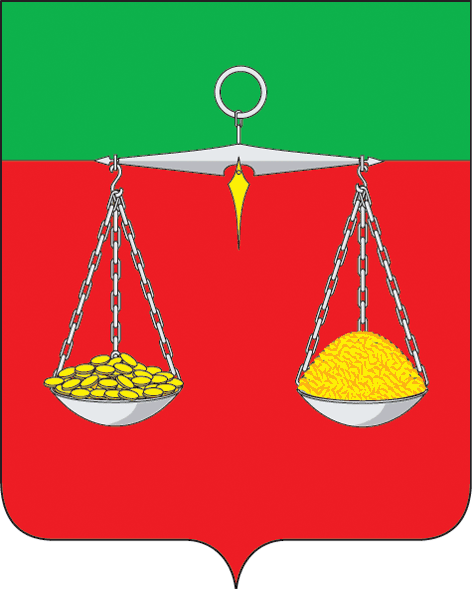 ТАТАРСТАН РЕСПУБЛИКАСЫТЕЛӘЧЕ МУНИЦИПАЛЬ РАЙОНЫ ОЛЫ МИШӘАВЫЛ ҖИРЛЕГЕБАШЛЫГЫПарк ур., 3 нче йорт, Олы Мишә авылы, 422088тел.:  (84360) 55-1-45,E-mail:Bms.Tul@tatar.ruТАТАРСТАН РЕСПУБЛИКАСЫТЕЛӘЧЕ МУНИЦИПАЛЬ РАЙОНЫ ОЛЫ МИШӘАВЫЛ ҖИРЛЕГЕБАШЛЫГЫПарк ур., 3 нче йорт, Олы Мишә авылы, 422088тел.:  (84360) 55-1-45,E-mail:Bms.Tul@tatar.ruТАТАРСТАН РЕСПУБЛИКАСЫТЕЛӘЧЕ МУНИЦИПАЛЬ РАЙОНЫ ОЛЫ МИШӘАВЫЛ ҖИРЛЕГЕБАШЛЫГЫПарк ур., 3 нче йорт, Олы Мишә авылы, 422088тел.:  (84360) 55-1-45,E-mail:Bms.Tul@tatar.ru                                          ОКПО 04313277 ОГРН 1021607157153ИНН/КПП 1619000689/161901001                                          ОКПО 04313277 ОГРН 1021607157153ИНН/КПП 1619000689/161901001                                          ОКПО 04313277 ОГРН 1021607157153ИНН/КПП 1619000689/161901001                                          ОКПО 04313277 ОГРН 1021607157153ИНН/КПП 1619000689/161901001                                          ОКПО 04313277 ОГРН 1021607157153ИНН/КПП 1619000689/161901001                                          ОКПО 04313277 ОГРН 1021607157153ИНН/КПП 1619000689/161901001                                          ОКПО 04313277 ОГРН 1021607157153ИНН/КПП 1619000689/161901001ПОСТАНОВЛЕНИЕ№ 7КАРАР             «20» октября   2020г.